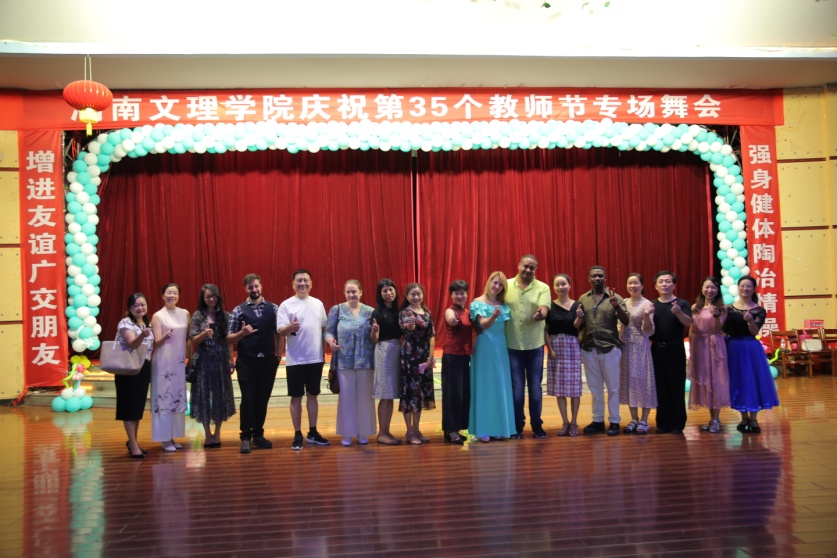 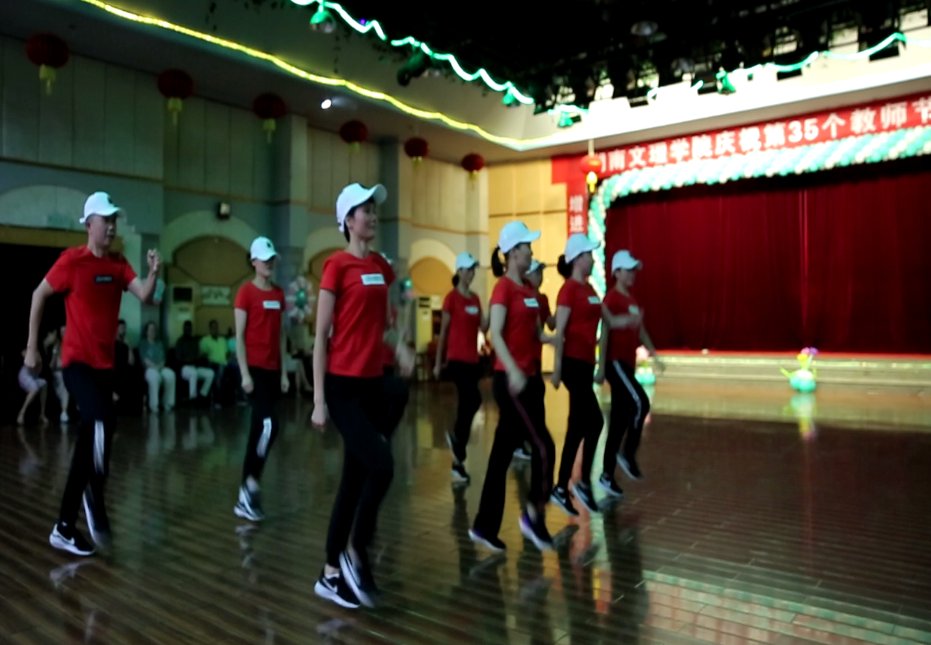 （图片来源：交谊舞协会）